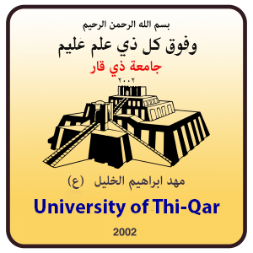 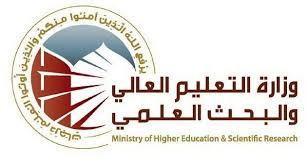 وزارة التعليم العالي والبحث العلميجامعة ذي قارشعبة الترقيات المركزية / رئاسة الجامعةاستمارة الترقية العلمية في جامعة ذي قاروفقا لتعليمات الترقيات العلمية رقم167 لسنة 2017جمادي الاولى 1439 هـ                                   كانون الثاني 2018ماستمارات الترقيات العلمية في جامعة ذي قار2018الملحق (2): استمارة الترقيات العلميةأولاʺ: معلومات التحصيل العلمي و طلب الترقية ثانياʺ: الدوراتثالثاʺ: أبحاث الترقية السابقةرابعاʺ: نتاجات الترقية الحاليةخامساʺ: الوظائف التي مارسهاسادساʺ: الجهود التدريسية سابعاʺ: النشاطات الآخرى (عضوية اللجان، الحلقات الدراسية، المؤتمرات، الندوات و الورش، النشاطات الإجتماعية.... وغيرها)ثامناʺ: الإشراف على الدراسات العلياتاسعاʺ: جداول إحتساب عدد النقاطالجدول رقم (1- أ)إحتساب نقاط المراتب العلمية في التخصصات العلميةمصادقة اللجنة العلميةتفاصيل منح النقاط للباحثين حسب تسلسل الباحث وتصنيف جهات النشرملاحظة:تصنف جهات النشر للتخصصات العلمية في الجدول كما يأتي:مجلات علمية ذات معامل تأثير كـ (Impact Factor) مطبوعة أو إلكترونية.مجلات عالمية مطبوعة أو إلكترونية.مجلات عربية أو عراقية مطبوعة أو إلكترونية.الجدول رقم (1- ب)إحتساب نقاط المراتب العلمية في التخصصات الإنسانيةمصادقة اللجنة العلميةتفاصيل منح النقاط للباحثين حسب تسلسل الباحث وتصنيف جهات النشرملاحظة:تصنف جهات النشر للتخصصات الإنسانية في الجدول وفقا لأحد التصنيفين الآتيين:أن تصنّف إستنادا إلى تصنيف الجدول ( 1 – أ ) للتخصصات العلمية عند توافر شروط النشر في تصنيفات المجلات الواردة في هذا الجدول، وفي هذه الحالة يكون إحتساب النقاط كما في الجدول الموضح للتخصصات العلمية. أن تكون ( مجلات رصينة عربية أو عراقية مطبوعة أو إلكترونية )، وفي هذه الحالة يكون إحتساب النقاط بالتساوي لجميع الباحثين المشاركين في البحث كما في الجدول المبين في أدناه:الجدول رقم (2)إحتساب نقاط النشاطات وخدمة المجتمعمصادقة اللجنة العلمية على الجدول                        عدد النقاط المطلوب جمعها من الجدول (2) حسب المراتب العلميةوصف تفسير جدول 2 (النشاطات)تفاصيل منح النقاط حسب نوع النشاطعاشراʺ: المعدل العام لتقييم الأداءمصادقة السيد عميد الكليةأحد عشر: توصية رئيس القسم تؤشر بأحد التقييمات الآتية:  (ضعيف، متوسط، جيد، جيدجدا، ممتاز) تثبّت التقييمات لآخر ثلاث سنوات دراسيةتوصية عميد الكليةإقـــــــــــــــــــــــــــــــــــــرار    اني  (                                        )،أقر بأن بحوثي التي تقدمت بها لنيل الترقية العلمية ﺇلى مرتبة (           )، غير مقتبسةأو مأخوذةأو مستلة من شبكة المعلومات الدولية  (الانترنت) أو من المجلات العلميةأو الأطاريح والبحوث وكل ما له علاقة بالحقوق الفكريةللآخرين.  واذا ثبت خلاف ذلك، فإني أتحمل إحالة ملفي ﺇلى هيئة النزاهة و جميع  التبعات المترتبة على هذا الإجراء حتى بعد نيل الترقية العلمية. علما أن لجنة الترقيات العلمية غير ملزمة بقبول بحوث منشورة في مجلات غير علمية وغير متخصصة وغير محكّمة لاغراض الترقية.التوقيع:           الأسم الثلاثي :        المرتبة العلمية:العنوان : التاريخ: ملاحظة :	الاستمارة الواردة في هذا الملحق ( 2 ) تملأ من قبل طالب الترقية ويصادق عليها القسم وترفع ﺇلى لجنة الترقيات الفرعية في الكلية أو المعهد أو المركز، والتي تستخدم المعلومات الواردة فيها لملىء استمارة خلاصة الترقية التي ستوضح في الملحق ( 8 ) التي سترفع ﺇلى مجلس الكلية للمصادقة عليها ومن ثم رفعها ﺇلى الجامعة.جامعة :         ذي قار           كلية:  الآثار لجنة الترقيات العلميةالاسم الرباعيعبدالزهرة شهيد عجمي شهيد عبدالزهرة شهيد عجمي شهيد التحصيل العلمي  التحصيل العلمي  (الدكتوراة)المرتبة العلميةمدرسمدرسالمرتبة المطلوبةالمرتبة المطلوبةاستاذ مساعد الاختصاص العام التاريخ التاريخ الاختصاص الدقيقالاختصاص الدقيقالتاريخ المعاصرالاختصاص العام التاريخ التاريخ المسار البحثيالمسار البحثيتاريخ السياسة الأمريكية القسم / الفرع  العلمي  (قسم الآثار والحضارة القديمة)(قسم الآثار والحضارة القديمة)(قسم الآثار والحضارة القديمة)(قسم الآثار والحضارة القديمة)(قسم الآثار والحضارة القديمة)عنوان محل العملكلية الآثار / جامعة ذي قاركلية الآثار / جامعة ذي قاركلية الآثار / جامعة ذي قاركلية الآثار / جامعة ذي قاركلية الآثار / جامعة ذي قارالهاتف النقال0780430866307804308663078043086630780430866307804308663طالب دراسات علياعنوان الاطروحة اذا كان في سنوات البحثعنوان الاطروحة اذا كان في سنوات البحثالشهادات الجامعيةالشهادات الجامعيةالشهادات الجامعيةالشهادات الجامعيةالبكلوريوسالبكلوريوسالبكلوريوسالبكلوريوسالجامعةالكليةالقسم  السنةذي قار التربية التاريخ 1997-1998الماجستيرالماجستيرالماجستيرالماجستيرالجامعةالكليةالقسم  السنةذي قار التربية التاريخ 2011عنوان الرسالة باللغة العربيةالعلاقات المصرية الأردنية 1952-1958العلاقات المصرية الأردنية 1952-1958العلاقات المصرية الأردنية 1952-1958عنوان الرسالة باللغة الانكليزيةThe Egyption-Jordian relation Ships (1952-1958)The Egyption-Jordian relation Ships (1952-1958)The Egyption-Jordian relation Ships (1952-1958)اسم المشرفأ.م.د. صالح جعيول جويعدأ.م.د. صالح جعيول جويعدأ.م.د. صالح جعيول جويعدالدكتوراهالدكتوراهالدكتوراهالدكتوراهالجامعةالكليةالقسم الكليةالبصرة التربيةالتاريخ 2017عنوان الأطروحة باللغة العربيةالنشاط الدعائي الأمريكي في الشرق الأوسط 1947-1979 (دراسة في العراق ، ايران اختيارا )النشاط الدعائي الأمريكي في الشرق الأوسط 1947-1979 (دراسة في العراق ، ايران اختيارا )النشاط الدعائي الأمريكي في الشرق الأوسط 1947-1979 (دراسة في العراق ، ايران اختيارا )عنوان الأطروحة باللغة الانكليزيةThe American Porpagandic Activtey in the Middle East (1947-1979) An Exciusive Study in (IRAQ-IRAN) A thesis .The American Porpagandic Activtey in the Middle East (1947-1979) An Exciusive Study in (IRAQ-IRAN) A thesis .The American Porpagandic Activtey in the Middle East (1947-1979) An Exciusive Study in (IRAQ-IRAN) A thesis .اسم المشرفأ.م.د. أميرة رشك لعيبيأ.م.د. أميرة رشك لعيبيأ.م.د. أميرة رشك لعيبيشهادات أخرىشهادات أخرىشهادات أخرىشهادات أخرى(تذكر بالتفصيل)(تذكر بالتفصيل)(تذكر بالتفصيل)(تذكر بالتفصيل)تاريخ آخر ترقية ( أو تعين أو نقل )21/8/2017تاريخ أكمال المدة القانونية للترقية21/8/2020تاريخ تقديم الطلب  1/3/2023 تاريخ الاستحقاق الفعلي للترقية 21/8/2020الدورةتاريخهاالأمر الإداريالملاحظاتدورة الحاسوب 24/2/20217/54/72التأهيل التربوي 19/3/20127/54/3525الابحات المعتمدة في الترقية السابقة(تثبت كاملة مع جهة النشر وذكر كلمة ( منشور ) والتأكّد من كون النشر قبل تاريخ تقديم الطلب)الابحات المعتمدة في الترقية السابقة(تثبت كاملة مع جهة النشر وذكر كلمة ( منشور ) والتأكّد من كون النشر قبل تاريخ تقديم الطلب)الابحات المعتمدة في الترقية السابقة(تثبت كاملة مع جهة النشر وذكر كلمة ( منشور ) والتأكّد من كون النشر قبل تاريخ تقديم الطلب)الابحات المعتمدة في الترقية السابقة(تثبت كاملة مع جهة النشر وذكر كلمة ( منشور ) والتأكّد من كون النشر قبل تاريخ تقديم الطلب)تعنوان البحثتفاصيل النشرالملاحظات123تعنوان النتاجمنفرد أو مشتركأسماء الباحثين المشاركين تسلسل طالب الترقيةمعلومات النشر 1الإستراتيجية الأمريكية في الشرق الأوسط وموقف المؤسسة الدينية الشيعية منهامنفردلا يوجدالأول منشور  في مجلة الدراسات التاريخية ، كلية التربية للبنات ،جامعة البصرة ،    العدد32، حزيران 2022م.2-الجوانب الاقتصادية و أثرها في انتفاضة سوق الشيوخ عام 1935ممشترك م.د.مسلم عوض مهلهلالأولمنشور في مجلة الخليج العربي ، مركز دراسات الخليج العربي ، جامعة البصرة ، المجلد 50، العدد 2،سنة 2022 3-الوثائق و اهميتها في ادراك الاسترايجية الأمريكية ازاء أحداث العراق الداخلية عام 1974م(قراءة تحليلية في وثائق العلاقات الخارجية الأمريكية)منفردلا يوجدالأولمنشور في مجلة  كلية التربية للعلوم الإنسانية /جامعة ذي قار ، المجلد 12، العدد4 ، 20224- خليج العقبة في منظور الأمن القومي الإسرائيلي منفردلا يوجد الأولمقبول للنشر في  مجلة أبحاث في العلوم التربوية والإنسانية و الآداب واللغات  كلية التربية للبنات  /جامعة البصرة ، 2023تعنوان الوظيفةجهة العملفترة العمل / من - الىتأسم المادة الدراسيةالمرحلةالجامعة / الكلية / القسمالتراث المحلي  الثالثةجامعة ذي قار /كلية الآثار/ قسم الآثار والحضارة الإسلامية  حقوق الإنسان و الديمقراطية الأولى جامعة ذي قار /كلية الآثار/قسم الآثار والحضارة القديمة,قسم الآثار والحضارة الإسلامية  تاريخ اليونان و الرومان الثالثة جامعة ذي قار /كلية الآثار/ قسم الآثار والحضارة الإسلامية  تاريخ اللغات القديمة  الأولى  جامعة ذي قار /كلية الآثار/قسم الآثار والحضارة القديمة,قسم الآثار والحضارة الإسلامية  تعنوان النشاطالتفاصيلالجامعة / الكلية / القسم1- عضو لجنة امتحانية  حسب الأمر الإداري 7/18/42 في 9/1/2018جامعة ذي قار / كلية الآثار / قسم الآثار والحضارة الإسلامية 2-عضو لجنة امتحانية حسب الأمر الإداري 253في 15/4/2019جامعة ذي قار / كلية الآثار / قسم الآثار والحضارة القديمة3-عضو لجنة امتحانية حسب الأمر الإداري 8 في 12/1/2021جامعة ذي قار / كلية الآثار / قسم الآثار والحضارة القديمة4-عضو لجنة امتحانية حسب الأمر الإداري 697في 31/10/2021جامعة ذي قار / كلية الآثار / قسم الآثار والحضارة القديمة5-عضو لجنة امتحانيةحسب الأمر الإداري 728في 13/11/2022جامعة ذي قار / كلية الآثار / قسم الآثار والحضارة القديمة6- عضو اللجنة التحضرية لمؤتمر كلية الآثارحسب الأمر الإداري 285 في 21/9/2020جامعة ذي قار / كلية الآثار7-8-تأسم الطالبعنوان الرسالة / الأطروحةالدرجة العلمية و تاريخهاتعنوان البحثتفاصيل جهة النشرتسلسل الباحثتصنيف جهة النشرحسب التصنيفIتصنيف جهة النشرحسب التصنيفIتصنيف جهة النشرحسب التصنيفIعدد النقاط المستحصلةتعنوان البحثتفاصيل جهة النشرتسلسل الباحث123عدد النقاط المستحصلةالمجموع الكلي للنقاط المستحصلةالمجموع الكلي للنقاط المستحصلةالمجموع الكلي للنقاط المستحصلةالمجموع الكلي للنقاط المستحصلةالمجموع الكلي للنقاط المستحصلةالمجموع الكلي للنقاط المستحصلةالمجموع الكلي للنقاط المستحصلةالمرتبة العلميةعدد النقاط المطلوبةعدد النقاط الممنوحة حسب تسلسل الباحث وتصنيف جهة النشرعدد النقاط الممنوحة حسب تسلسل الباحث وتصنيف جهة النشرعدد النقاط الممنوحة حسب تسلسل الباحث وتصنيف جهة النشرعدد النقاط الممنوحة حسب تسلسل الباحث وتصنيف جهة النشرعدد النقاط الممنوحة حسب تسلسل الباحث وتصنيف جهة النشرعدد النقاط الممنوحة حسب تسلسل الباحث وتصنيف جهة النشرعدد النقاط الممنوحة حسب تسلسل الباحث وتصنيف جهة النشرعدد النقاط الممنوحة حسب تسلسل الباحث وتصنيف جهة النشرعدد النقاط الممنوحة حسب تسلسل الباحث وتصنيف جهة النشرالمرتبة العلميةعدد النقاط المطلوبةالباحث الأولالباحث الأولالباحث الأولالباحث الثانيالباحث الثانيالباحث الثانيالباحث الثالثالباحث الثالثالباحث الثالثالمرتبة العلميةعدد النقاط المطلوبةرقم تصنيف جهة النشررقم تصنيف جهة النشررقم تصنيف جهة النشررقم تصنيف جهة النشررقم تصنيف جهة النشررقم تصنيف جهة النشررقم تصنيف جهة النشررقم تصنيف جهة النشررقم تصنيف جهة النشرالمرتبة العلميةعدد النقاط المطلوبة123123123مدرس46302015241612211410.5أستاذ مساعد52201510161281410.57أستاذ592010516841473.5تعنوان البحثتفاصيل جهة النشرتسلسل الباحثتصنيف جهة النشرحسب التصنيفIتصنيف جهة النشرحسب التصنيفIتصنيف جهة النشرحسب التصنيفIعدد النقاط المستحصلةتعنوان البحثتفاصيل جهة النشرتسلسل الباحث123عدد النقاط المستحصلةتعنوان البحثتفاصيل جهة النشرعدد الباحثين المشاركينتصنيف جهة النشرحسب التصنيفIIتصنيف جهة النشرحسب التصنيفIIتصنيف جهة النشرحسب التصنيفIIعدد النقاط المستحصلة1-الإستراتيجية الأمريكية في الشرق الأوسط وموقف المؤسسة الدينية الشيعية منهامنشور  في مجلة الدراسات التاريخية ، كلية التربية للبنات ،جامعة البصرة ،    العدد32، حزيران 2022م.لا يوجد مجلات عراقية مطبوعة أو إلكترونيةمجلات عراقية مطبوعة أو إلكترونيةمجلات عراقية مطبوعة أو إلكترونية152-الجوانب الاقتصادية و أثرها في انتفاضة سوق الشيوخ عام 1935ممنشور في مجلة الخليج العربي ، مركز دراسات الخليج العربي ، جامعة البصرة ، المجلد 50، العدد 2،سنة 2022 1مجلات عراقية مطبوعة أو إلكترونيةمجلات عراقية مطبوعة أو إلكترونيةمجلات عراقية مطبوعة أو إلكترونية103-الوثائق و اهميتها في ادراك الاسترايجية الأمريكية ازاء أحداث العراق الداخلية عام 1974م(قراءة تحليلية في وثائق العلاقات الخارجية الأمريكية)منشور في مجلة  كلية التربية للعلوم الإنسانية /جامعة ذي قار ، المجلد 12، العدد4 ، 2022لايوجدمجلات عراقية مطبوعة أو إلكترونيةمجلات عراقية مطبوعة أو إلكترونيةمجلات عراقية مطبوعة أو إلكترونية154-خليج العقبة في منظور الأمن القومي الإسرائيلي مقبول للنشر في  مجلة أبحاث في العلوم التربوية والإنسانية و الآداب واللغات  كلية التربية للبنات  /جامعة البصرةلا يوجد مجلات رصينة عربية أو عراقية مطبوعة أو إلكترونيةمجلات رصينة عربية أو عراقية مطبوعة أو إلكترونيةمجلات رصينة عربية أو عراقية مطبوعة أو إلكترونية15المجموع الكلي لعدد النقاط المستحصلةالمجموع الكلي لعدد النقاط المستحصلةالمجموع الكلي لعدد النقاط المستحصلةالمجموع الكلي لعدد النقاط المستحصلةالمجموع الكلي لعدد النقاط المستحصلةالمجموع الكلي لعدد النقاط المستحصلةالمجموع الكلي لعدد النقاط المستحصلة55المرتبة العلميةعدد النقاط المطلوبةعدد النقاط (حسب عدد الباحثين) الممنوحة للنشر في  (مجلات رصينة عربية أو عراقية مطبوعة أو إلكترونية) عدد النقاط (حسب عدد الباحثين) الممنوحة للنشر في  (مجلات رصينة عربية أو عراقية مطبوعة أو إلكترونية) عدد النقاط (حسب عدد الباحثين) الممنوحة للنشر في  (مجلات رصينة عربية أو عراقية مطبوعة أو إلكترونية) المرتبة العلميةعدد النقاط المطلوبةمنفردمشترك مع باحث واحدمشترك مع باحثين اثنينمدرس462015 10أستاذ مساعد5215105أستاذ5915105تنوع وعنوان النشاطالتفاصيلعدد النقاط المستحصلةتنوع وعنوان النشاطالتفاصيلعدد النقاط المستحصلة1-معدل تقييم الأداء من 70-80%62-اللجان الإمتحانية 5 لجان امتحانية 103-محاضر في ندوات علمية 5 محاضرا ت 104-المشاركة في النشاطات اللاصفية للطلبة (إشراف على إبتكار أو تصنيع، إشراف على عمل تطوعي طلابي، إشراف على مهرجان ثقافي)الإشراف على مهرجان ثقافي خاص بولادة الإمام المهدي(عجل الله تعالى فرجه)45- عضو لجنة تحضرية في مؤتمرمؤتمر كلية الآثار 26مهرجان ثقافي 27الضمان والجودة 3المجموع الكلي لعدد النقاط المستحصلةالمجموع الكلي لعدد النقاط المستحصلةالمجموع الكلي لعدد النقاط المستحصلة37المرتبة العلميةعدد النقاط المطلوبةالمرتبة العلميةعدد النقاط المطلوبةمدرس24أستاذ مساعد28أستاذ31تنوع النشاطالتفاصيلالتفاصيلعدد النقاط الملاحظات1كتاب مؤلف أو مترجم بإستثناء صفحات الفهارس والفواصل والعناوين وعلى أن يكون حاصل على الرقم الدولي المعياري للكتب (ISBN)منفردأقل من 100 صفحة10مسجلة في الخطة العلمية للقسم العلمي ومثبت في قواعد البيانات 1كتاب مؤلف أو مترجم بإستثناء صفحات الفهارس والفواصل والعناوين وعلى أن يكون حاصل على الرقم الدولي المعياري للكتب (ISBN)منفرد100-200 صفحة15مسجلة في الخطة العلمية للقسم العلمي ومثبت في قواعد البيانات 1كتاب مؤلف أو مترجم بإستثناء صفحات الفهارس والفواصل والعناوين وعلى أن يكون حاصل على الرقم الدولي المعياري للكتب (ISBN)منفرد200-300 صفحة20مسجلة في الخطة العلمية للقسم العلمي ومثبت في قواعد البيانات 1كتاب مؤلف أو مترجم بإستثناء صفحات الفهارس والفواصل والعناوين وعلى أن يكون حاصل على الرقم الدولي المعياري للكتب (ISBN)منفرد300 صفحة فما فوق25مسجلة في الخطة العلمية للقسم العلمي ومثبت في قواعد البيانات 1كتاب مؤلف أو مترجم بإستثناء صفحات الفهارس والفواصل والعناوين وعلى أن يكون حاصل على الرقم الدولي المعياري للكتب (ISBN)مشترك مع مؤلف واحدأقل من 100 صفحة10مسجلة في الخطة العلمية للقسم العلمي ومثبت في قواعد البيانات 1كتاب مؤلف أو مترجم بإستثناء صفحات الفهارس والفواصل والعناوين وعلى أن يكون حاصل على الرقم الدولي المعياري للكتب (ISBN)مشترك مع مؤلف واحد100-200 صفحة15مسجلة في الخطة العلمية للقسم العلمي ومثبت في قواعد البيانات 1كتاب مؤلف أو مترجم بإستثناء صفحات الفهارس والفواصل والعناوين وعلى أن يكون حاصل على الرقم الدولي المعياري للكتب (ISBN)مشترك مع مؤلف واحد200-300 صفحة20مسجلة في الخطة العلمية للقسم العلمي ومثبت في قواعد البيانات 1كتاب مؤلف أو مترجم بإستثناء صفحات الفهارس والفواصل والعناوين وعلى أن يكون حاصل على الرقم الدولي المعياري للكتب (ISBN)مشترك مع مؤلف واحد300 صفحة فما فوق25مسجلة في الخطة العلمية للقسم العلمي ومثبت في قواعد البيانات 1كتاب مؤلف أو مترجم بإستثناء صفحات الفهارس والفواصل والعناوين وعلى أن يكون حاصل على الرقم الدولي المعياري للكتب (ISBN)مشترك مع مؤلفينأقل من 100 صفحة5مسجلة في الخطة العلمية للقسم العلمي ومثبت في قواعد البيانات 1كتاب مؤلف أو مترجم بإستثناء صفحات الفهارس والفواصل والعناوين وعلى أن يكون حاصل على الرقم الدولي المعياري للكتب (ISBN)مشترك مع مؤلفين100-200 صفحة10مسجلة في الخطة العلمية للقسم العلمي ومثبت في قواعد البيانات 1كتاب مؤلف أو مترجم بإستثناء صفحات الفهارس والفواصل والعناوين وعلى أن يكون حاصل على الرقم الدولي المعياري للكتب (ISBN)مشترك مع مؤلفين200-300 صفحة15مسجلة في الخطة العلمية للقسم العلمي ومثبت في قواعد البيانات 1كتاب مؤلف أو مترجم بإستثناء صفحات الفهارس والفواصل والعناوين وعلى أن يكون حاصل على الرقم الدولي المعياري للكتب (ISBN)مشترك مع مؤلفين300 صفحة فما فوق20مسجلة في الخطة العلمية للقسم العلمي ومثبت في قواعد البيانات 2بحث منشور في مؤتمر علميداخل العراقالباحث الاول5مسجلة في الخطة العلمية للقسم العلمي ومثبت في قواعد البيانات 2بحث منشور في مؤتمر علميداخل العراقالباحث الثاني4مسجلة في الخطة العلمية للقسم العلمي ومثبت في قواعد البيانات 2بحث منشور في مؤتمر علميداخل العراقالباحث الثالث3.5مسجلة في الخطة العلمية للقسم العلمي ومثبت في قواعد البيانات 2بحث منشور في مؤتمر علميخارج العراقالباحث الاول10مسجلة في الخطة العلمية للقسم العلمي ومثبت في قواعد البيانات 2بحث منشور في مؤتمر علميخارج العراقالباحث الثاني8مسجلة في الخطة العلمية للقسم العلمي ومثبت في قواعد البيانات 2بحث منشور في مؤتمر علميخارج العراقالباحث الثالث7مسجلة في الخطة العلمية للقسم العلمي ومثبت في قواعد البيانات 3دراسة علمية تعالج مشكلة في المجتمع العراقيفي التخصصفي التخصص15تكون مقدمة الى جهة رسمية ومصادق عليها من الجهة أعلاه وتعالج مشكلة واقعية في المجتمع3دراسة علمية تعالج مشكلة في المجتمع العراقيخارج التخصصخارج التخصص10تكون مقدمة الى جهة رسمية ومصادق عليها من الجهة أعلاه وتعالج مشكلة واقعية في المجتمع4مقال مراجعة الموضوعSubject Review5 نقاط لكل مقال5 نقاط لكل مقال10على أن لا تزيد عن 10 نقاط5براءة إختراعدوليةدولية25مصادق عليها من الجهات الرسمية5براءة إختراعمحليةمحلية10مصادق عليها من الجهات الرسمية6أوسمة علميةدوليةدولية10لجميع الأوسمة الحاصل عليها6أوسمة علميةمحليةمحلية5لجميع الأوسمة الحاصل عليها7تقييم البحوث العلمية أو مراجعة كتاب Book Reviewداخل العراق نقطة عن كل بحث او مراجعة كتابداخل العراق نقطة عن كل بحث او مراجعة كتاب5/7تقييم البحوث العلمية أو مراجعة كتاب Book Reviewخارج العراق نقطتين عن كل بحث او مراجعة كتابخارج العراق نقطتين عن كل بحث او مراجعة كتاب6/8معدل تقييم الأداءمن 70 – 79 %من 70 – 79 %6/8معدل تقييم الأداءمن 80 – 89 %من 80 – 89 %8/8معدل تقييم الأداءمن 90 – 100 %من 90 – 100 %10/9المشاركة في اللجان الإمتحانيةنقطتين عن كل لجنةنقطتين عن كل لجنة10على أن لا تزيد عن 10 نقاط10المشاركة كمحاضر في دورات تدريبية أو في التعليم المستمرنقطتين عن كل دورةنقطتين عن كل دورة10على أن لا تزيد عن 10 نقاط11العمل في المستشفيات1512رئيس (مدير) تحرير مجلة علمية1013عضو هيئة تحرير مجلة علمية514مسؤول وحدة ضمان الجودة315المشاركة في إستحداث الأقسام العلميةنقطتين عن كل إستحداثنقطتين عن كل إستحداث10على أن لا تزيد عن 10 نقاط16المشاركة في الإشراف التربوينقطة عن كل تكليفنقطة عن كل تكليف10على أن لا تزيد عن 10 نقاط17المشاركة في الإشراف على طلبة الماجستير والدكتوراه خارج العراقالماجستيرالماجستير5للطالب الواحد17المشاركة في الإشراف على طلبة الماجستير والدكتوراه خارج العراقالماجستيرالماجستير10للطالبين فأكثر17المشاركة في الإشراف على طلبة الماجستير والدكتوراه خارج العراقالدكتوراهالدكتوراه10للطالب الواحد17المشاركة في الإشراف على طلبة الماجستير والدكتوراه خارج العراقالدكتوراهالدكتوراه20للطالبين فأكثر18المشاركة في النشاطات اللاصفية للطلبة (إشراف على إبتكار أو تصنيع، إشراف على عمل تطوعي طلابي، إشراف على مهرجان ثقافي)نقطتين عن كل مشاركةنقطتين عن كل مشاركة10على أن لا تزيد عن 10 نقاط19المشاركة في المؤتمرات كعضو في لجنة تحضيرية أو لجنة علمية أو لجنة إستقبالنقطتين عن كل لجنةنقطتين عن كل لجنة10على أن لا تزيد عن 10 نقاط20الإشراف على الأقسام الداخليةخمس نقاط عن كل عام تكليفخمس نقاط عن كل عام تكليف10على أن لا تزيد عن 10 نقاط21المشاركة في اللجان الوزاريةخمس نقاط عن كل لجنةخمس نقاط عن كل لجنة10على أن لا تزيد عن 10 نقاط22تعاون تربوي مع جامعات ومنظمات عالميةمشاركة واحدةمشاركة واحدة5على أن لا تزيد عن 10 نقاط22تعاون تربوي مع جامعات ومنظمات عالميةمشاركتين أو أكثرمشاركتين أو أكثر10على أن لا تزيد عن 10 نقاط23الحصول على مؤشر هيرتش (H1)نقطة واحدة لكل قيمة من قيم (H1) الحاصل عليها التدريسي من دار نشر Scopusنقطة واحدة لكل قيمة من قيم (H1) الحاصل عليها التدريسي من دار نشر Scopusنقطة واحدة لكل قيمة من قيم (H1) الحاصل عليها التدريسي من دار نشر Scopusعلى أن لا تزيد عن 30 نقطةالسنة الدراسيةالمعدل %الملاحظاتالدرجة النهائية لمعدلتقييم الأداء2019-202075الدرجة النهائية لمعدلتقييم الأداء2020-202176الدرجة النهائية لمعدلتقييم الأداء2021-202270(  73    )  %(معدل جميع الدرجات)(  73    )  %(معدل جميع الدرجات)(  73    )  %(معدل جميع الدرجات)(  73    )  %(معدل جميع الدرجات)تالسنةالدراسية الفصلالدراسيمستوى التدريسوالكفاءةحضور الندواتواجتماعاتالقسمأداء الواجباتوالمسؤولياتالتي تعهد إليهالتعاون معمنتسبيالقسمالعلاقة العلميةوالتربوية معالطلبةاسم وتوقيعرئيسالقسم12019-2020الأول +الثانيامتيازامتيازامتيازامتيازامتياز22020-2021الأول +الثانيامتيازامتيازامتيازامتيازامتياز32021-2022الأول +الثانيامتيازامتيازامتيازامتيازامتيازأسم عميد الكليةالمرتبة العلميةالتوصيةالتوصيةالتاريخالتوقيعأوصي بترويج معاملة بالترقيةلا أوصي بترويج معاملة الترقيةتوصية مجلس الكليةتوصية لجنة الترقيات المركزية في الجامعة